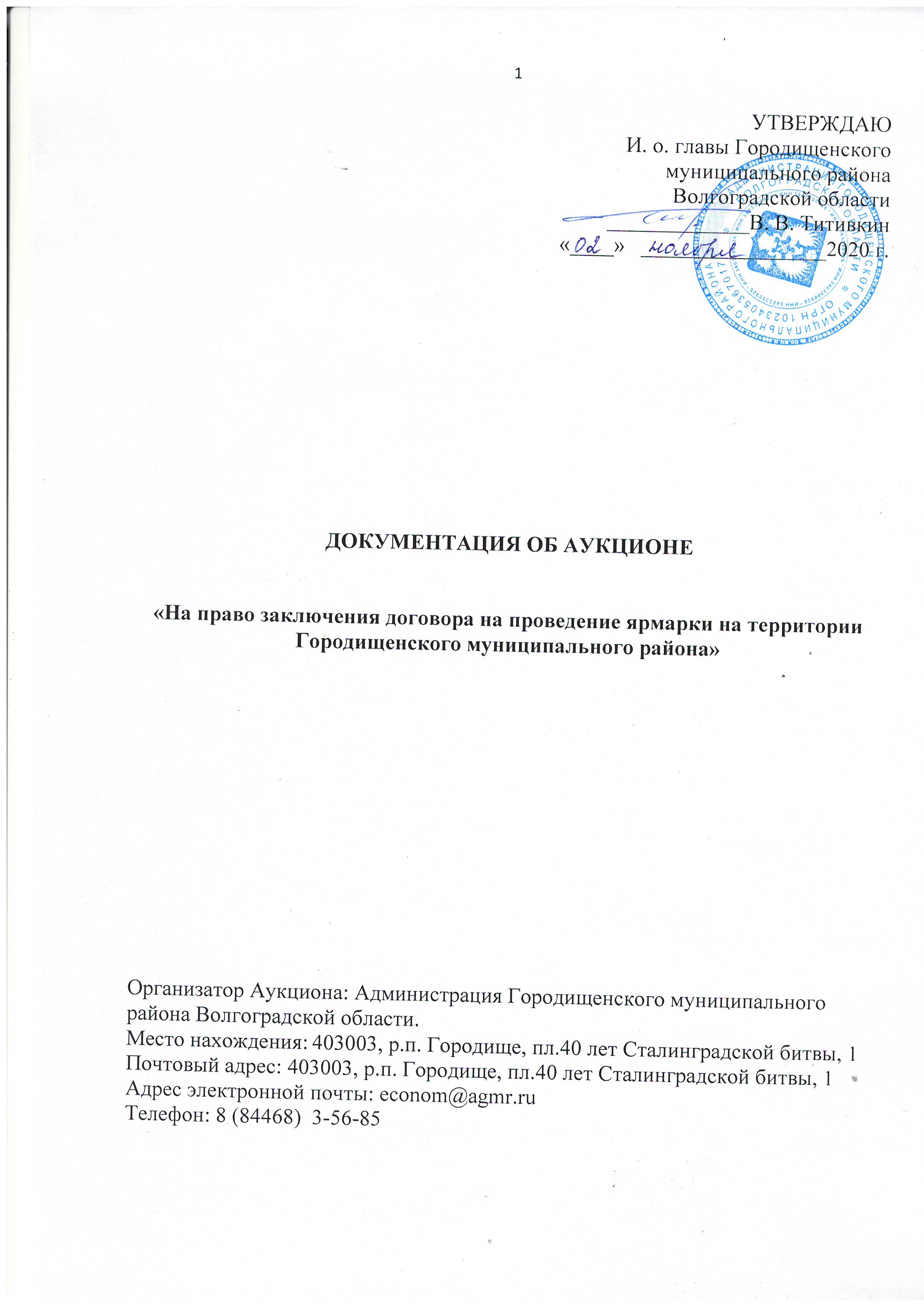 Содержание документация1. ТЕРМИНЫ И ОПРЕДЕЛЕНИЯ1.1.  Аукцион на право заключения договора на проведение ярмарки - форма торгов в форме открытого аукциона на  право заключения договора на проведение ярмарки  на территории Городищенского муниципального района  (далее – Аукцион).1.2. Аукционная документация - комплект документов, содержащий информацию о предмете Аукциона1.3. Организатор аукциона -  уполномоченный орган местного самоуправления муниципального района, на территории которого находится место проведения ярмарки, включенное в перечень (Администрация Городищенского муниципального района Волгоградской области). 1.4. Уполномоченный орган по заключению договора на проведение ярмарки - администрация Городищенского муниципального района; 1.5. Заявитель, Участник аукциона – любое юридическое лицо или индивидуальный предприниматель, выразивший волеизъявление на участие в Аукционе и заключение договора на проведение ярмарки. 1.6. Единая  комиссия по проведению торгов на право заключения договора на проведение ярмарки – коллегиальный орган, формируемый постановлением администрации Городищенского муниципального района Волгоградской области.1.7. Победитель Аукциона (Хозяйствующий субъект) – участник аукциона, сделавший последнее предложение о цене договора.1.8. Протокол рассмотрения заявок на участие в аукционе – документ, в котором отражаются результаты рассмотрения заявок, принимается решение о допуске к участию в аукционе заявителей и о признании заявителя участником аукциона или об отказе в допуске такого заявителя в аукционе.1.9. Договор на проведение ярмарки на территории Городищенского муниципального района – документ, составленный в соответствии с типовой формой (Приложение №2), определенной настоящей документацией об аукционе. 1.10. Официальный сайт администрации Городищенского муниципального района Волгоградской области www.agmr.ru.1.11. Официальное печатное издание Городищенского муниципального района Волгоградской области - газета «Междуречье».1.12. Предмет аукциона (лот) - цена Договора на проведение ярмарки в месте, определенном Перечнем мест проведения ярмарок на территории Волгоградской области (далее - Перечень) и соответствующего условиям, определенным Перечнем.2. ОБЩИЕ ПОЛОЖЕНИЯ2.1. Основание для проведения Аукциона:Настоящая документация об Аукционе подготовлена в соответствии с:- Приказом   комитета промышленности и торговли Волгоградской области от 14.09.2016г. №23-н «Об утверждении порядка организации ярмарок на территории Волгоградской области»;-Приказом комитета промышленности и торговли Волгоградской области от 30.12.2016г. №191-ОД «Об утверждении перечня мест проведения ярмарок на территории Волгоградской области»;- Постановлением администрации Городищенского муниципального района Волгоградской области от 03.02.2017г. №61-п «Об утверждении Порядка установления расчетных показателей и коэффициентов, необходимых для расчета размера платы по Договору на проведение ярмарок»;- Постановлением администрации Городищенского муниципального района Волгоградской области от 27.04.2018г.  № 331-п «Об утверждении требований к обустройству, внешнему виду и оформлению ярмарок на территории Городищенского муниципального района Волгоградской области»;- Распоряжением администрации Городищенского муниципального района Волгоградской области от 16.10.2020г.  № 375-р  «О проведении торгов на право заключения договора на проведение ярмарки на территории Городищенского муниципального района Волгоградской области».2.2. Договор на проведение ярмарки является документом, подтверждающим право юридического лица, индивидуального предпринимателя на проведение ярмарки в определенном месте, включенном в Перечень.2.3. Плата по договору определяется по формуле, утвержденной постановлением администрации Городищенского муниципального района Волгоградской области от 03.02.2017г. №61-п «Об утверждении Порядка установления расчетных показателей и коэффициентов, необходимых для расчета размера платы по Договору на проведение ярмарок».2.4. Требования к обустройству, внешнему виду и оформлению ярмарок определяются постановлением администрации Городищенского муниципального района Волгоградской области от 27.04.2018г. № 331-п «Об утверждении требований к обустройству, внешнему виду и оформлению ярмарок на территории Городищенского муниципального района Волгоградской области».2.5. Хозяйствующие субъекты несут установленную законодательством Российской Федерации, нормативными правовыми актами Городищенского муниципального района, Договором ответственность за ненадлежащее содержание территории ярмарки.3. ИЗВЕЩЕНИЕ О ПРОВЕДЕНИИ АУКЦИОНААдминистрация Городищенского муниципального района в соответствии с приказом комитета промышленности и торговли Волгоградской области от 14.09.2016 г. № 23-н «Об утверждении Порядка организации ярмарок на территории Волгоградской области», постановлением администрации Городищенского муниципального района от 27.04.2018г. № 331-п «Об утверждении требований к обустройству, внешнему виду и оформлению ярмарок на территории Городищенского муниципального района Волгоградской области», постановлением администрации Городищенского муниципального района от 03.02.2017г. №61-п «Об утверждении Порядка установления расчетных показателей и коэффициентов, необходимых для расчета размера платы по Договору на проведение ярмарок» извещает о проведении  аукциона на право заключения договора на проведение ярмарки на территории Городищенского муниципального района. 4. ИНФОРМАЦИОННАЯ КАРТА АУКЦИОНАПриложение №1 Начальная (минимальная) цена по предмету АукционаСправочно:Цмин. = Ц x S x П x К, где:Цмин. - начальная (минимальная) цена Договора на проведение ярмарки, установленная в документации об аукционе;Ц - начальная цена в рублях 1 кв. м места ярмарки - 6,0 руб. (определяется из расчета среднего уровня кадастровой стоимости 1 кв.м. земель  для Городищенского муниципального района, определенного для земельных участков, предназначенных для размещения объектов торговли, общественного питания и бытового обслуживания Приказом комитета по управлению государственным имуществом Волгоградской области от 17.10.2015г. №46-н «Об утверждении результатов государственной кадастровой оценки земель населенных пунктов Волгоградской области» и налоговой ставки, определенной НК РФ для расчета земельного налога в отношении прочих земельных участков);S - площадь места проведения ярмарки – 250 кв.м;П - период (количество месяцев) размещения ярмарки –5 лет  (60 мес.);К - коэффициент специализации ярмарки для специализированных ярмарок в размере, равным 2.Приложение №2 Типовая форма Договора на проведение ярмарки на территорииГородищенского муниципального районар.п. Городище                                                                      "____" _______ 20__ г.Хозяйствующий субъект__________________________________________, ИНН ____________, именуемый   в  дальнейшем  "Хозяйствующий  субъект",  с  одной  стороны,  и администрация Городищенского муниципального района Волгоградской области, уполномоченный орган в лице главы Городищенского муниципального района Кагитина Андрея Викторовича, именуемый в  дальнейшем  "Уполномоченный  орган",  с  другой  стороны, а вместе именуемые "Стороны", на основании п.4.7 приказа комитета промышленности и торговли от 14 сентября 2016 г. № 23-н  заключили настоящий Договор о нижеследующем:1. Предмет Договора    1.1. Уполномоченный орган предоставляет Хозяйствующему  субъекту  право на проведение ярмарки (далее - ярмарка):Городищенский район, 946км+620 м а/д Р-22 «Каспий» а/д М-4 «Дон» - Тамбов - Волгоград – Астрахань, 250 кв.м. сельскохозяйственная специализированная, 250кв.м(наименование  места  согласно  Перечню  с указанием адресных ориентиров  и описанием  границ  места  проведения  ярмарки,  площадь  места  организации ярмарки, тип и вид ярмарки)согласно картографического материала, полученного из общедоступных информационных систем с  обозначением  на  ней места расположения ярмарки, являющейся неотъемлемой частью настоящего Договора, а Хозяйствующий субъект обязуется организовать  и  обеспечить  функционирование  ярмарки в период  01.01.2021-31.12.2025, на  условиях и в порядке, предусмотренных настоящим Договором.2. Условия Договора2.1. Хозяйствующий субъект обязан:2.1.1. Использовать место проведения ярмарки в соответствии с условиями п. 1.1 настоящего Договора. Организовать ярмарку в сроки, установленные в п.1.1 настоящего Договора, в соответствии с требованиями к обустройству, внешнему виду и оформлению ярмарок, разработанными Уполномоченным органом.2.1.2.  Произвести  оплату  за  право  проведения ярмарки в размере и в порядке, определенном разделом 3 настоящего Договора.2.1.3. Уведомлять Уполномоченный орган о передаче права на проведение ярмарки третьим лицам.Все неблагоприятные последствия, связанные с неуведомлением Уполномоченного органа о передаче права на проведение ярмарки, возлагаются на Хозяйствующий субъект.2.1.4. Соблюдать при организации деятельности ярмарки требования действующего законодательства, в том числе градостроительных, строительных, экологических, санитарно-гигиенических, противопожарных и иных правил и нормативов.2.1.5. Разработать и утвердить план мероприятий по проведению ярмарки и продажи товаров (выполнения работ, оказания услуг) на ней.2.1.6. Определить режим работы ярмарки с учетом исключения негативного влияния ярмарки на пешеходную и транспортную инфраструктуру.2.1.7. Разработать схему размещения торговых мест на ярмарке с учетом торговых зон для реализации различных групп товаров (выполнения работ, оказания услуг).2.1.8. Предусмотреть в схеме размещения торговых мест на ярмарке торговые места для товаропроизводителей Волгоградской области и граждан (в том числе граждан, ведущих крестьянское (фермерское) хозяйство, личное подсобное хозяйство или занимающихся садоводством, огородничеством, животноводством, народными художественными промыслами и ремеслами) в количестве не менее 20% от общего количества торговых мест на ярмарке.2.1.9. Определить порядок предоставления мест для продажи товаров (выполнения работ, оказания услуг) на ярмарке.2.1.10. Предоставлять торговые места в соответствии со схемой размещения торговых мест на ярмарке.2.1.11. Обеспечить наличие на территории ярмарки:а) твердого покрытия (асфальтобетон, цементобетон, тротуарная плитка, уплотненные каменные материалы (щебень, гравий), шлак и др.);б) вывески при входе на ярмарку с указанием типа и вида ярмарки, режима работы ярмарки, организатора ярмарки;в) информационного стенда с указанием:- информации об организаторе ярмарки (его наименование, адрес местонахождения, контактный телефон);- размера платы за предоставление торговых мест, а также за оказание дополнительных услуг, связанных с обеспечением торговли;- схемы размещения торговых мест и их количества;г) стационарного туалета или биотуалета;д) оборудованного обособленного места для сбора отходов;е) аптечек для оказания первой медицинской помощи;ж) контрольные весы, установленные в доступном для покупателей месте.2.1.12. Обеспечить в месте проведения ярмарки:а) надлежащее санитарно-техническое состояние территории ярмарки;б) своевременную уборку территории, сбор и вывоз отходов, как во время, так и по окончании работы ярмарки;в) постоянное присутствие представителя организатора на ярмарке в период режима работы ярмарки.2.1.13. Уведомить Уполномоченный орган о передаче прав и обязанностей по настоящему Договору не позднее, чем на следующий день после заключения соответствующего соглашения, с указанием лица, которому перешли права и обязанности по настоящему Договору.2.1.14. По окончанию периода организации ярмарки в текущем году в срок, не превышающий 15 дней, освободить место проведения ярмарки и обеспечить демонтаж и вывоз торговых объектов и торгового оборудования.2.2. Хозяйствующий субъект имеет право:Организовать ярмарку, соответствующую условиям настоящего Договора, в месте, предусмотренном Договором.2.3. Уполномоченный орган обязан:2.3.1.   Предоставить  Хозяйствующему  субъекту  место  для  проведения ярмарки, соответствующее условиям настоящего Договора.2.4. Уполномоченный орган имеет право:2.4.1. В любое время действия Договора проверять соблюдение Хозяйствующим субъектом требований настоящего Договора в месте проведения ярмарки.2.4.2.  В  случае отказа Хозяйствующего субъекта осуществить демонтаж и вывоз  торговых  объектов и торгового оборудования по окончанию периода организации ярмарки в текущем году самостоятельно   осуществить  указанные  действия за  счет  Хозяйствующего субъекта.3. Плата за право проведения ярмарки3.1. Плата  за  право  проведения  ярмарки  устанавливается  в сумме, определенной по результатам открытого аукциона и составляет_______ руб. 3.2.  Перечисление  платы  по  Договору производится ежегодно равными долями в течение каждого расчетного периода. За текущий  год  перечисление  платы  по  Договору осуществляется до 20-го января текущего года.3.3. Перечисление   платы   по   Договору   производится  по  следующим реквизитам:403003, Волгоградская обл., р.п. Городище, пл.40 лет Сталинградской битвы,д.1ИНН 3403300926, КПП 340301001, ОГРН 1023405367017УФК по Волгоградской области (л/с 04293016020 Администрация Городищенского муниципального района Волгоградской области)ОТДЕЛЕНИЕ ВОЛГОГРАД Г. ВОЛГОГРАД р/с 40101810300000010003 БИК 041806001 ОКТМО 18605000КБК 902 1 17 05050 05 0100 180 Прочие неналоговые доходы  бюджетов муниципальных районов (ярмарка)Назначение платежа: плата за право проведения ярмарки3.4. Перечисление НДС осуществляется Хозяйствующим субъектом самостоятельно в соответствии с действующим законодательством.4. Срок действия Договора4.1. Настоящий Договор вступает в силу со дня его подписания Сторонами и действует  в течение пяти лет с момента подписания.5. Прекращение и расторжение Договора5.1. Действие настоящего Договора прекращается в следующих случаях:5.1.1. по истечении срока, на который заключен Договор;5.1.2. заключения  Уполномоченным  органом  с  Хозяйствующим субъектом договора на предоставление компенсационного места  взамен места, указанного в  пункте  1.1  настоящего Договора, в порядке, предусмотренном действующим законодательством;5.1.3. отказа от исполнения Договора в одностороннем порядке, в случаях предусмотренных действующим законодательством и настоящим Договором.5.2. Стороны вправе в одностороннем порядке отказаться от исполнения Договора в случаях:5.2.1. Уполномоченный  орган вправе в одностороннем порядке отказаться от исполнения Договора в следующих случаях:а) незаключения  с  Хозяйствующим субъектом договора на предоставление компенсационного  места   взамен  места, указанного в пункте 1.1 настоящего Договора, в порядке, предусмотренном действующим законодательством, по вине Хозяйствующего субъекта (нарушение Хозяйствующим субъектом порядка и сроков совершения  действий, направленных  на  предоставление ему компенсационного места, отказ от выбора компенсационного места и т.п.);б) зафиксированные в установленном порядке два  и более в течение года нарушений, выявленных в деятельности ярмарки;в) несоответствие  ярмарки требованиям к обустройству, внешнему виду и оформлению ярмарок, разработанным Уполномоченным органом;г) отсутствие ярмарки, организованной Хозяйствующим субъектом в месте, определенном Договором, в течение 9 месяцев с даты заключения настоящего Договора;д) использование  Хозяйствующим субъектом места проведения и ярмарки с нарушением условий и сроков, указанных в п. 1.1 настоящего Договора;е) невнесение  Хозяйствующим  субъектом платы по настоящему Договору в порядке и в сроки, указанные в разделе 3 настоящего Договора;ж) в иных случаях, предусмотренных действующим законодательством.6. Заключительные положения6.1. Любые споры, возникающие из настоящего Договора или в связи с ним, разрешаются Сторонами путем ведения переговоров, а в случае недостижения согласия передаются на рассмотрение суда в установленном порядке.6.2. Настоящий Договор составлен в двух экземплярах, имеющих одинаковую юридическую силу (по одному для каждой из Сторон).7. Реквизиты и подписи СторонПриложение № 3 Инструкция по заполнению заявкиНастоящая инструкция разработана с целью оказания помощи заявителям Аукциона при предоставлении Заявки.Заявитель Аукциона готовит Заявку в соответствии с требованиями настоящей инструкции по заполнению формы Заявки.При описании условий и предложений Заявитель Аукциона должен применять общепринятые обозначения и наименования в соответствии с требованиями действующих нормативных правовых актов, если иное не указано в документации об аукционе.Сведения, которые содержатся в Заявке, Заявитель Аукциона не должен допускать двусмысленных толкований.При подготовке Заявки и документов, входящих в состав такой Заявки, не допускается применение факсимильных подписей.Заявка (равно как и все относящиеся к ней и являющиеся её частью документы) должна быть четко напечатана (разборчиво написана), не допускаются подчистки и исправления, за исключением, если они подписаны уполномоченным лицом и скреплены печатью.Форма Заявки на участие в аукционе приведена в Приложении № 4 к документации об аукционе «Заявка на участие в аукционе». Заявка должна содержать опись входящих в её состав документов.Документы и сведения, прилагаемые к Заявке, рекомендуется приложить в последовательности, согласно описи документов. Внимание: выполнение этой рекомендации позволит Вам еще раз проверить комплектность Заявки.Приложение № 4Форма заявки на участие в аукционеВ единую комиссию по проведению торгов на право заключения с хозяйствующим субъектом договора на проведение ярмарки на территории Городищенского муниципального района Волгоградской области Заявка на участие в Аукционе  на право заключения договора на проведение ярмарки на территории Городищенского муниципального района1.Изучив документацию об аукционе на право заключения договора на проведение ярмарки на территории Городищенского муниципального района, а также применимые к данному аукциону нормативные правовые акты_________________________________________________________________(наименование заявителя аукциона) в лице________________________________________________________________________________(наименование должности, Ф.И. О. руководителя-для юридических лица или Ф.И.О. индивидуального предпринимателя)Сообщает о своем согласии на проведение ярмарки на территории Городищенского муниципального района (Городищенский район, 946км+620 м а/д Р-22 «Каспий» а/д М-4 «Дон» - Тамбов - Волгоград – Астрахань, 250 кв.м. сельскохозяйственная специализированная) на условиях и в соответствии с требованиями, предусмотренными документацией об аукционе.Настоящей заявкой подтверждаем, что в отношении________________________________________________________________________________(наименование организации, Ф.И. О. индивидуального предпринимателя-заявителя Аукциона)отсутствуют решения о ликвидации заявителя - юридического лица, отсутствуют решения арбитражного суда о признании заявителя - юридического лица, индивидуального предпринимателя банкротом и об открытии аукционного производства, отсутствуют решения о приостановлении деятельности заявителя в порядке, предусмотренном Кодексом Российской Федерации об административных правонарушениях.Настоящим гарантирую достоверность представленной в заявке информации и подтверждаю право организатора Аукциона, не противоречащее требованию о формировании равных для всех участников Аукциона условий, запрашивать у нас, в уполномоченных органах власти и у упомянутых в моей заявке юридических и физических лиц информацию, уточняющую представленные мной в ней сведения, в том числе сведения о соискателях.2. Данные заявителя Аукциона:К настоящей заявке прилагаются документы, являющиеся неотъемлемой частью моей заявки согласно описи на ____л.1) полученная не ранее чем за шесть месяцев до даты размещения на официальном сайте торгов извещения о проведении аукциона выписка из единого государственного реестра юридических лиц или нотариально заверенная копия такой выписки (для юридических лиц), полученная не ранее чем за шесть месяцев до даты размещения на официальном сайте торгов извещения о проведении аукциона выписка из единого государственного реестра индивидуальных предпринимателей или нотариально заверенная копия такой выписки (для индивидуальных предпринимателей), надлежащим образом заверенный перевод на русский язык документов о государственной регистрации юридического лица или физического лица в качестве индивидуального предпринимателя в соответствии с законодательством соответствующего государства (для иностранных лиц), полученные не ранее чем за шесть месяцев до даты размещения на официальном сайте торгов извещения о проведении аукциона;2) документ, подтверждающий полномочия лица на осуществление действий от имени заявителя - юридического лица (копия решения о назначении или об избрании либо приказа о назначении физического лица на должность, в соответствии с которым такое физическое лицо обладает правом действовать от имени заявителя без доверенности (далее - руководитель). В случае если от имени заявителя действует иное лицо, заявка на участие в аукционе должна содержать также доверенность на осуществление действий от имени заявителя, заверенную печатью заявителя и подписанную руководителем заявителя (для юридических лиц) или уполномоченным этим руководителем лицом, либо нотариально заверенную копию такой доверенности. В случае если указанная доверенность подписана лицом, уполномоченным руководителем заявителя, заявка на участие в аукционе должна содержать также документ, подтверждающий полномочия такого лица;3) копии учредительных документов заявителя (для юридических лиц);4) решение об одобрении или о совершении крупной сделки либо копия такого решения в случае, если требование о необходимости наличия такого решения для совершения крупной сделки установлено законодательством Российской Федерации, учредительными документами юридического лица и если для заявителя заключение Договора, внесение задатка или обеспечение исполнения Договора являются крупной сделкой;5) заявление об отсутствии решения о ликвидации заявителя - юридического лица, об отсутствии решения арбитражного суда о признании заявителя - юридического лица, индивидуального предпринимателя банкротом и об открытии аукционного производства, об отсутствии решения о приостановлении деятельности заявителя в порядке, предусмотренном Кодексом Российской Федерации об административных правонарушениях;Контактные данные для связи с заявителем:_________________________________________________________________(Ф.И.О. тел. E-mail)Я нижеподписавшийся, заверяю правильность всех данных, указанных в заявкеЗаявитель/представитель заявителя ________________/______________/                                                                Подпись                           Ф. И. О.(указывается должность, Ф.И. О., основание и реквизиты документа, подтверждающие полномочия лица на подпись заявки на участие в аукционе)_____________________            _____________________________________________________         (подпись)                                (Ф.И.О. руководителя, индивидуального предпринимателя)«_____» ___________________2020г.М.П.№п/пСодержание разделаСтр.1.Термины и определения32.Общие положения43.Извещение о проведении Аукциона54.Информационная карта Аукциона65.Заключительные положенияПриложение №1 Начальная (минимальная) цена по предмету Аукциона13Приложение №2 Типовая форма Договора на проведение ярмарки на территории Городищенского муниципального района14Приложение №3 Инструкция по заполнению Заявки19Приложение №4 Форма заявки на участие в аукционе20Форма торгов:Открытый аукцион на  право заключения договора на проведение ярмарки территории Городищенского муниципального района  (далее – Аукцион)Предмет аукциона:Право заключения договора на проведение ярмарки на территории Городищенского муниципального района1. Наименование, место нахождения, почтовый адрес, адрес электронной почты и номер контактного телефона организатора аукционаАдминистрация Городищенского муниципального района, 403003, Волгоградская область р.п. Городище, пл.40 лет Сталинградской битвы, 1, е-mail: econom@agmr.ru,     8 (84468)3-56-852. Адресные ориентиры и описание границ места проведения ярмарки, площадь места проведения ярмарки, тип и вид ярмарки:Городищенский район, 946км+620 м а/д Р-22 «Каспий» а/д М-4 «Дон» - Тамбов - Волгоград – Астрахань, 250 кв.м., сельскохозяйственная, специализированная3. Начальная (минимальная) цена Договора (цена лота)180 000 руб. (Приложение №1)4. Срок действия Договора  5 лет5. Срок, место и порядок предоставления документации об аукционе, электронный адрес сайта в сети "Интернет", на котором размещена документация об аукционеС «11» ноября 2020г. (в рабочие дни: пн.-чт. с 08-00 часов до 17-00 часов; пт. с 08-00 часов до 16-00 часов по местному времени (перерыв с 12-00 до 12-48) по «09» декабря 2020г. 10-00 часов по местному времени 403003, р.п. Городище, пл.40 лет Сталинградской битвы, 1 каб.210.  Заявка на участие в аукционе подается  в порядке, установленном документацией об аукционе. http://www.agmr.ru/6. Требование о внесении задатка, а также размер задатка:Внесение задатка не требуется7. Срок, в течение которого организатор аукциона вправе отказаться от проведения аукциона:Организатор аукциона вправе отказаться от проведения аукциона не позднее чем за пять дней до даты окончания срока подачи заявок на участие в аукционе№   п/п Наименование пунктаТекст поясненийФорма торговОткрытый аукцион на  право заключения договора на проведение ярмарки территории Городищенского муниципального района  (далее – Аукцион)Предмет АукционаПраво заключения договора на проведение ярмарки на территории Городищенского муниципального районаТребования к содержанию, составу и форме заявки на участие в аукционе, в том числе заявки, подаваемой в форме электронного документа, и инструкцию по ее заполнениюЗаявка на участие в аукционе оформляется в соответствии с инструкцией по ее заполнению (Приложение №3), подается в срок и по форме (Приложение №4), которая установлена документацией об аукционе. Подача заявки на участие в аукционе является акцептом оферты в соответствии со статьей 438 Гражданского кодекса Российской Федерации.Заявка, подаваемая  на бумажном носителе, направляется посредством почтовой связи, либо представляется нарочно. Заявка, подаваемая в форме электронного документа, должна быть отсканирована в формате PDF, в масштабе 1:1, в цветном режиме, обеспечивающем сохранение всех реквизитов и аутентичных признаков подлинности (графической подписи лица, печати и углового штампа бланка (при наличии), и направляется на адрес электронной почты, указанной в настоящей документации.Заявка на участие в аукционе (подаваемая в том числе в электронном виде) должна содержать сведения и документы о заявителе. К сведениям и документам о заявителе относятся:а) фирменное наименование (наименование), сведения об организационно-правовой форме, о месте нахождения, почтовый адрес (для юридического лица), фамилия, имя, отчество, паспортные данные, сведения о месте нахождения, почтовый адрес (для индивидуального предпринимателя), номер контактного телефона;б) полученная не ранее чем за шесть месяцев до даты размещения на официальном сайте торгов извещения о проведении аукциона выписка из единого государственного реестра юридических лиц или нотариально заверенная копия такой выписки (для юридических лиц), полученная не ранее чем за шесть месяцев до даты размещения на официальном сайте торгов извещения о проведении аукциона выписка из единого государственного реестра индивидуальных предпринимателей или нотариально заверенная копия такой выписки (для индивидуальных предпринимателей), надлежащим образом заверенный перевод на русский язык документов о государственной регистрации юридического лица или физического лица в качестве индивидуального предпринимателя в соответствии с законодательством соответствующего государства (для иностранных лиц), полученные не ранее чем за шесть месяцев до даты размещения на официальном сайте торгов извещения о проведении аукциона;в) документ, подтверждающий полномочия лица на осуществление действий от имени заявителя - юридического лица (копия решения о назначении или об избрании либо приказа о назначении физического лица на должность, в соответствии с которым такое физическое лицо обладает правом действовать от имени заявителя без доверенности (далее - руководитель). В случае если от имени заявителя действует иное лицо, заявка на участие в аукционе должна содержать также доверенность на осуществление действий от имени заявителя, заверенную печатью заявителя и подписанную руководителем заявителя (для юридических лиц) или уполномоченным этим руководителем лицом, либо нотариально заверенную копию такой доверенности. В случае если указанная доверенность подписана лицом, уполномоченным руководителем заявителя, заявка на участие в аукционе должна содержать также документ, подтверждающий полномочия такого лица;г) копии учредительных документов заявителя (для юридических лиц);д) решение об одобрении или о совершении крупной сделки либо копия такого решения в случае, если требование о необходимости наличия такого решения для совершения крупной сделки установлено законодательством Российской Федерации, учредительными документами юридического лица и если для заявителя заключение Договора, внесение задатка или обеспечение исполнения Договора являются крупной сделкой;е) заявление об отсутствии решения о ликвидации заявителя - юридического лица, об отсутствии решения арбитражного суда о признании заявителя - юридического лица, индивидуального предпринимателя банкротом и об открытии аукционного производства, об отсутствии решения о приостановлении деятельности заявителя в порядке, предусмотренном Кодексом Российской Федерации об административных правонарушениях;Непредставление заявителем документов, предусмотренных подпунктом "б" настоящего раздела, не является основанием для отказа в рассмотрении (принятии) или основанием для возврата заявки. В случае если заявителем не были представлены такие документы самостоятельно, указанные документы запрашиваются уполномоченным органом в соответствующих уполномоченных органах посредством межведомственного информационного взаимодействия.Форма, сроки и порядок оплаты по ДоговоруПеречисление   платы   по   Договору   производится  безналичным расчетом по  реквизитам, указанным в договоре.Перечисление  платы  по  Договору производится ежегодно равными долями в течение каждого расчетного периода. За текущий  год  перечисление  платы  по  Договору осуществляется до 20-го января текущего года.Перечисление НДС   осуществляется    Хозяйствующим   субъектом самостоятельно в соответствии с действующим законодательством.Порядок пересмотра цены Договора (цены лота) в сторону увеличения, а также указание на то, что цена заключенного Договора не может быть пересмотрена сторонами в сторону уменьшенияВ соответствии с Постановлением администрации Городищенского муниципального района Волгоградской области от 03.02.2017г. №61-п «Об утверждении Порядка установления расчетных показателей и коэффициентов, необходимых для расчета размера платы по Договору на проведение ярмарок» цена по договору может быть пересмотрена в сторону увеличения (не чаще одного раза в год), путем применения  коэффициента индексации (Ки), который  устанавливается ежегодно на каждый следующий календарный год и рассчитывается как произведение коэффициента индексации (Ки), применяемого в текущем календарном году, и коэффициента, учитывающего изменение потребительских цен на товары (работы, услуги) в Российской Федерации в предшествующем календарном году. Пл = Цд*Ки, где Пл –  плата по договору с учетом повышения на оставшийся период проведения ярмаркиЦд – цена договора за оставшийся период проведения ярмаркиКи –  коэффициент индексации, применяемый на текущий календарный год.Порядок, место, дата начала и дата и время окончания срока подачи заявок на участие в аукционе.Заявка на участие в аукционе подается  в порядке, установленном данной  документацией об аукционе, размещенной на официальном сайте (http://www.agmr.ru/) и в газете «Междуречье».Заявка на бумажном носителе подаётся по адресу: 403003, р.п. Городище, пл.40 лет Сталинградской битвы, 1 каб.210, в электронном виде по е-mail: econom@agmr.ruДата начала подачи заявок: «11» ноября 2020г. (в рабочие дни: пн.-чт. с 08-00 часов до 17-00 часов; пт. с 08-00 часов до 16-00 часов по местному времени (перерыв с 12-00 до12-48).Дата и время окончания срока подачи заявок:  «09» декабря 2020г. 10-00 часов по местному времени. Требования к участникам аукционаТребования к участникам1) соответствие требованиям, установленным в соответствии с законодательством Российской Федерации к лицам, осуществляющим предпринимательскую деятельность;2) непроведение ликвидации участника аукциона - юридического лица и отсутствие решения арбитражного суда о признании участника аукциона - юридического лица или индивидуального предпринимателя несостоятельным (банкротом) и об открытии аукционного производства;3) неприостановление деятельности участника аукциона в порядке, установленном Кодексом Российской Федерации об административных правонарушениях, на дату подачи заявки на участие в аукционе;4) отсутствие у участника аукциона недоимки по налогам, сборам, задолженности по иным обязательным платежам в бюджеты бюджетной системы Российской Федерации.Порядок и срок отзыва заявок на участие в аукционеЗаявка может быть отозвана участником аукциона на основании письменного обращения на имя председателя единой комиссии по проведению торгов на право заключения с хозяйствующим субъектом договора на проведение ярмарки на территории Городищенского муниципального района Волгоградской области в произвольной форме в срок не позднее чем за три рабочих дня до даты окончания срока подачи заявок на участие в аукционе.  Отзыв заявки на  участие в аукционе подаётся на бумажном носителе  403003, р.п. Городище, пл.40 лет Сталинградской битвы, 1 каб.210 или в электронном виде по е-mail: econom@agmr.ruФорма, порядок, дата начала и окончания предоставления участникам аукциона разъяснений положений документации об аукционеЛюбое заинтересованное лицо вправе обратиться за разъяснениями положений документации об аукционе к организатору торгов. Запрос формируется в письменной  форме, начиная  с 11 ноября 2020г. по 03 декабря 2020г.В течение двух рабочих дней с даты поступления указанного запроса организатор аукциона направляет в письменной форме или в форме электронного документа разъяснения положений документации об аукционе, если указанный запрос поступил к нему не позднее чем за три рабочих дня до даты окончания срока подачи заявок на участие в аукционе.Величина повышения начальной цены Договора ("шаг аукциона")9000 руб.Место, дата и время начала рассмотрения заявок на участие в аукционе403003, Волгоградская область р.п. Городище, пл.40 лет Сталинградской битвы, 1 каб. 403, «10» декабря 2020г. 10:00Место, дата и время проведения аукциона403003, Волгоградская область р.п. Городище, пл.40 лет Сталинградской битвы, 1 каб.403, «17» декабря 2020г. 10:00На основании постановления Губернатора Волгоградской области от 15 марта 2020 года № 179 «О введении режима повышенной готовности функционирования органов управления, сил и средств территориальной подсистемы Волгоградской области единой государственной системы предупреждения и ликвидации чрезвычайных ситуаций» в случае ухудшения санитарно-эпидемиологической обстановки администрация оставляет за собой право проведения процедуры с использованием средств аудио- и видеосвязи (о чем участники аукциона будут оповещены не позднее чем за три дня до даты проведения аукциона), которая будет проведена «17» декабря 2020г. 10:00Требования о внесении задатка, размер задатка, срок и порядок внесения задатка, реквизиты счета для перечисления задаткаВнесение задатка не требуетсяСрок, в течение которого должен быть подписан проект Договора Срок составляет не менее десяти дней со дня размещения на официальном сайте Администрации  протокола аукциона либо протокола рассмотрения заявок на участие в аукционе в случае, если аукцион признан несостоявшимся по причине подачи единственной заявки на участие в аукционе либо признания участником аукциона только одного заявителя.Изменение условий договораПри заключении и исполнении Договора изменение условий договора, указанных в документации об аукционе, по соглашению сторон и в одностороннем порядке не допускаетсяУсловия аукциона, порядок и условия заключения Договора с участником аукциона являются условиями публичной оферты, а подача заявки на участие в аукционе является акцептом такой офертыУсловия аукциона, порядок и условия заключения Договора с участником аукциона являются условиями публичной оферты, а подача заявки на участие в аукционе является акцептом такой оферты№п/пАдресные ориентиры и описание границ места проведения ярмаркиПлощадь места организации ярмаркиТип и вид ярмаркиСрок действия договораНачальная (минимальная) цена договора, рублей(Цмин)1Городищенский район, 946км+620 м а/д Р-22 «Каспий» а/д М-4 «Дон» - Тамбов - Волгоград – Астрахань, 250 кв.м. сельскохозяйственная специализированная250 кв.мспециализированная сельскохозяйственная5 лет180 000,00 рублей (за 5 лет)Хозяйствующий субъектУполномоченный органХозяйствующий субъектГлава Городищенского муниципального районаКагитин Андрей Викторович403003, Волгоградская обл., р.п.Городище, пл.40 лет Сталинградской битвы,  1(884468)-3-38-38ОГРН 1023405367017ИНН 3403300926БИК 041806001ПодписьПодписьМ.П.М.П.1.Фирменное наименование (наименование), сведения об организационно-правовой форме, о месте нахождения, почтовый адрес (для юридического лица), фамилию, имя, отчество, паспортные данные, сведения о месте нахождения (для индивидуального предпринимателя), номер контактного телефона2Регистрационные данные:2Дата, место и орган регистрации юридического лица, индивидуального предпринимателя2ОГРН2ИНН2КПП2ОКПО